Date : …….. /…… /……							………..…………………………..Tu as écouté la chanson « Y-a plus de saisons » de Gauvain Sers.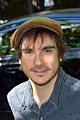 Sais-tu qui est ce chanteur ?.Consigne : Lis le texte puis réponds aux questions.BIOGRAPHIE :Gauvain Sers est né le 30 octobre 1989 à Limoges. Il grandit dans une fratrie de quatre frères dans la Creuse, auprès d'un père professeur de mathématiques et d'une mère pharmacienne. C'est auprès de son père, amateur de chanson française, qu'il découvre la musique. Il apprend la guitare pendant ses études et commence à se produire dans des bars de la capitale, tout en travaillant à côté. Petit à petit, il commence à se faire connaître. En 2016, il est remarqué par Renaud qui lui propose de faire la première partie de sa tournée. Ceci lui permet de lancer sa carrière. Il sort son premier album Pourvu en 2017 et le second Les Oubliés en mars 2019.Quand est né Gauvin Sers ? Gauvin Sers est né le 30 octobre1989.Dans quelle ville est-il né ? Il est né à Limoges.De quel instrument joue Gauvain Sers ? Il joue de la guitare.Comment s’appelle son deuxième album ? Son deuxième album s’appelle « Les Oubliés »Quel est le chanteur qui le remarque ? C’est le chanteur Renaud qui l’a remarqué.VRAI ou FAUX : Coche la case correspondante. Surligne dans le texte les indices qui t’aident à répondre.Ecoute de la chanson : https://www.youtube.com/watch?v=H_t1wf1ig9oEcoute la fin à partir de 2 min 10. Fais des pauses pour bien entendre.Ecris les mots les mots manquants. Attention aux accords !On regarde nos mômes jouer aux billes
Dans les caniveaux de la planèteOn s'inquiète du soleil qui brille
Comme une épée au-dessus de leur tête
Qu'est-ce qu'il en sera dans cent ans?
Est-ce que la Terre pourra tourner
Quand leurs automnes seront nos hivers
Quand leurs printemps seront nos étés ?
Et aux futures générations
Est-ce qu'on va demander. pardon ?
Y a plus de saisons
Y a plus de saisons
C'est ma grand-mère qui avait raison
Y a plus de saisons
Y a plus de saisons
Le ciel est noir à l'horizonFRANÇAIS – Compréhension orale et écriteObjectifs d’apprentissage :Comprendre un texte lu : une biographieEcrire sans erreurs des mots entendus.Comprendre le texte d’une chanson et le message associé.VRAIFAUXNE SAIT PASGauvin Sers a quatre sœurs. Ce sont des frères.XC’est la mère de Gauvin qui lui a fait découvrir la musique. C’est avec son père.XIl a chanté en première partie de Renaud.XIl fait des concerts dans toute la France.XGauvain Sers a plus de trente ans.2020-1989 =31 ansX